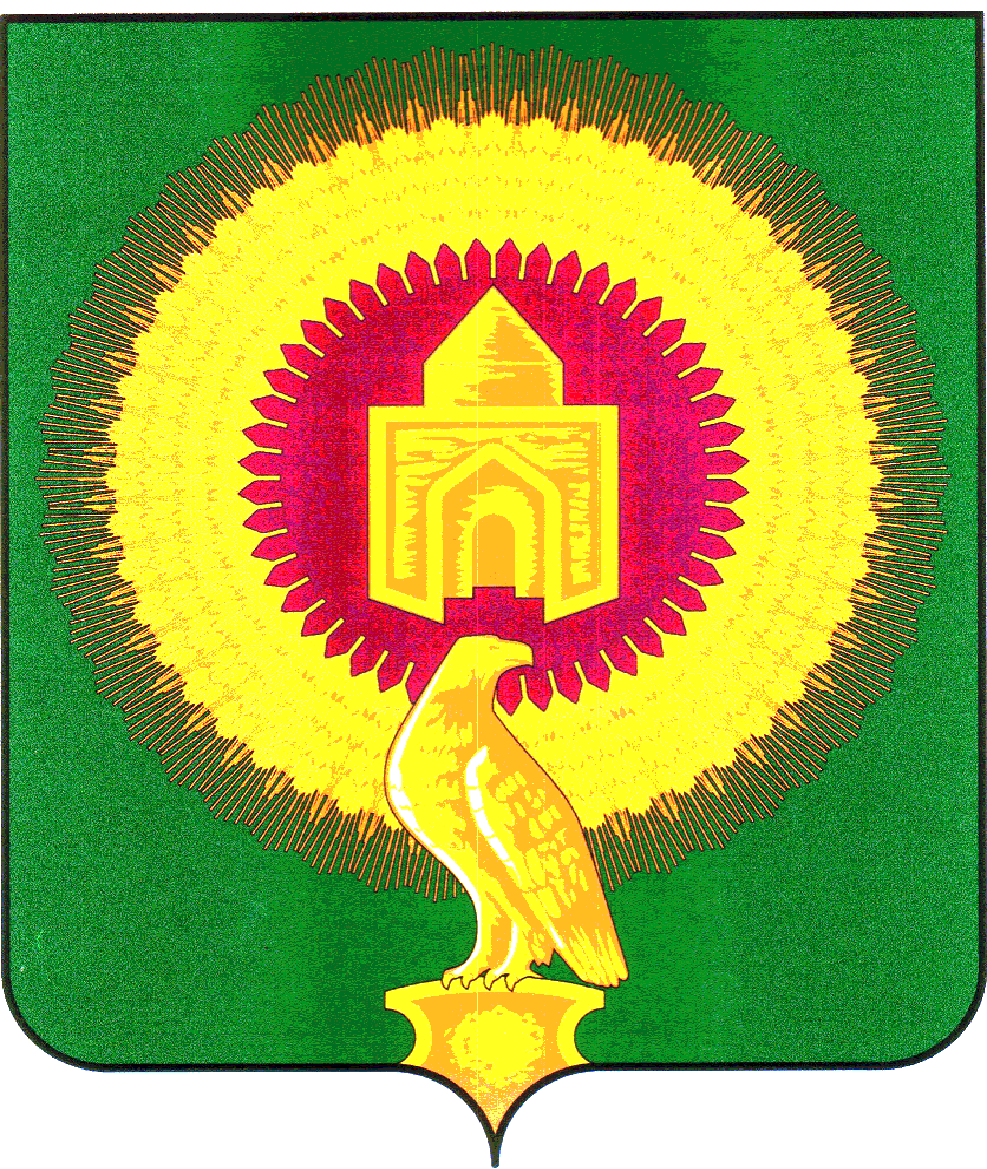 	КОНТРОЛЬНО-СЧЁТНАЯ ПАЛАТАВАРНЕНСКОГО МУНИЦИПАЛЬНОГО РАЙОНА ЧЕЛЯБИНСКОЙ ОБЛАСТИ  РФ, 457200, с.Варна, ул.Советская, 135 ,тел.(35142) 3-05-03, revotdelvarna@mail.ru                            ЭКСПЕРТНОЕ ЗАКЛЮЧЕНИЕ №4на проект решения Собрания депутатов Варненского муниципального района «О передаче части полномочий по решению вопросов местного значения Варненского муниципального района сельским поселениям на 2024 год».«14» февраля 2024 года                                      Утверждаю______________                                                                                   председатель Колычева С.Г.   Финансовая экспертиза проекта Решения «О передаче части полномочий по решению вопросов местного значения Варненского муниципального района сельским поселениям на 2024 год» проведена в целях обеспечения реализации функций финансового контроля Контрольно-счётной палаты Варненского муниципального района Челябинской области (далее – КСП) на сновании пункта 1.7 статьи 8 Положения о КСП, плана работы КСП на 2024 год, обращения Председателя Собрания депутатов Варненского муниципального района Челябинской области от 13.02.2024г. №16/АК, распоряжения председателя КСП от 13.02.2024г. №7.ОБЩИЕ ПОЛОЖЕНИЯОснование для проведения экспертно-аналитического мероприятия:Статья 9 Федерального закона от 07.02.2011 № 6-ФЗ «Об общих принципах организации и деятельности контрольно-счетных органов субъектов Российской Федерации и муниципальных образований», статья 8 Положения о КСП, утвержденного Решением Собрания депутатов Варненского муниципального района от 29.09.2021г. №80, статья 12 Положения о бюджетном процессе Варненского муниципального района.Цель экспертно-аналитического мероприятия: определение соответствия требований и предмета, изложенных в проекте решения Собрания депутатов Варненского муниципального района «О передаче части полномочий по решению вопросов местного значения Варненского муниципального района сельским поселениям на 2024 год», действующим нормативным правовым актам Российской Федерации.Предмет экспертно-аналитического мероприятия: проект решения Собрания депутатов Варненского муниципального района «О передаче части полномочий по решению вопросов местного значения Варненского муниципального района сельским поселениям на 2024 год». По результатам экспертизы установлено:Рассмотрев представленный проект решения, Контрольно-счётная палата Варненского муниципального района отмечает следующее:Представленный проект внесен на рассмотрение в целях исполнения вопросов местного значения.Проект разработан в соответствии с частью 4 статьи 14 Федерального закона от 06.10.2003 N 131-ФЗ "Об общих принципах организации местного самоуправления в Российской Федерации" с целью осуществления отдельных полномочий по вопросам местного значения муниципального района сельскими поселениями.В проекте представлена следующая информация:- ссылка на нормативные документы - основания по принятию данного Решения (части 4 статьи 15 Федерального закона от 06.10.2003 N 131-ФЗ "Об общих принципах организации местного самоуправления в Российской Федерации");- период, на который передаются полномочия (с 21.02.2024г. по 31.12.2024г.);- сумма и источник расходов (доходов) (за счет межбюджетных трансфертов, предусмотренных в бюджете Варненского муниципального района в сумме 37711,561 тыс. рублей);- предусмотрены ссылки на основание (пункт 18 части 1 статьи 14 Федерального закона от 06.10.2003 N 131-ФЗ "Об общих принципах организации местного самоуправления в Российской Федерации");- конкретизировано мероприятие в части которого передается полномочие (участие в организации деятельности по накоплению (в том числе раздельному накоплению) и транспортированию твердых коммунальных отходов).Представлено финансово-экономическое обоснование суммы межбюджетных трансфертов.Руководствуясь частью 4 статьи 15 Федерального закона от 06.10.2003 N 131-ФЗ "Об общих принципах организации местного самоуправления в Российской Федерации", и согласно требованиям статьи 142.4 Бюджетного Кодекса РФ (бюджетам сельских поселений могут быть предоставлены иные межбюджетные трансферты из бюджета муниципального района, в том числе межбюджетные трансферты на осуществление части полномочий по решению вопросов местного значения в соответствии с заключенными соглашениями) проектом предусматривается заключение соглашения между администрацией Варненского муниципального района и администрациями Алексеевского, Аятского, Бородиновского, Варненского, Катенинского, Кулевчинского, Николаевского, Новоуральского и Покровского сельских поселений. В результате проведенной экспертизы установлено: Проект Решения отвечает следующим требованиям:- текст изложен кратко, четко и логически последовательно, а используемые в нем термины исключают двоякое толкование;- проект подготовлен на основании законов Российской Федерации, содержит ссылку на их название, дату и номер;- в проекте предусмотрены лица, на которых возлагается контроль за исполнением решения.В целом следует отметить, что принятие данного решения целесообразно в рамках исполнения полномочий района поселениями в сфере участия в организации деятельности по накоплению (в том числе раздельному накоплению) и транспортированию твердых коммунальных отходов.Передача полномочий позволит району исполнить требования законодательства с наименьшими финансовыми расходами.    Выводы и предложения:По результатам проведенной экспертизы и во исполнение подпункта 2.1.1. «Порядка заключения соглашений органами местного самоуправления муниципального района с органами местного самоуправления Варненского муниципального района и органами местного самоуправления сельских поселений Варненского муниципального района о передаче осуществления части полномочий по решению вопросов местного значения», утвержденного Решением Собрания депутатов Варненского муниципального района от 24.12.2014г. № 165 Контрольно-счётная палата Варненского муниципального района предлагает принять Решение Собрания депутатов Варненского муниципального района «О передаче части полномочий по решению вопросов местного значения Варненского муниципального района сельским поселениям на 2024 год» в представленной редакции.Аудитор                                                                                         Л.В.Пальчикова